Сказка «Теремок»Цель:  Развивать творчество, самостоятельность, артистические навыки в ходе обыгрывания сказки «Теремок», приобщать дошкольников к театральному искусству.Задачи:Образовательная: учить детей использовать для передачи образов героев сказки выразительные средства: интонацию, жесты, мимикуРазвивающая: способствовать разностороннему развитию детей; развивать память, диалогическую речь, воображение, творчество.Воспитательная: воспитывать дружеские и доброжелательные взаимоотношения.Оборудование: шапочки/маски  персонажей «Теремок»: мышки,петушки; лягушки, зайцы, лисичка, волка, медведя; скоморохи.Роли: мышки, лягушки, зайчики, лисичка, волчок, скоморохи; медведь.Предварительный этап: Чтение сказки «Теремок»; рассматривание иллюстраций, изготовление декораций; атрибутов; работа по выразительности; над темпом речи и мимикой; репетиции; подборка костюмов и атрибутов для постановки сказки;ВЫБЕГАЮТ ПОД МУЗЫКУ СКОМОРОХИ   1.Подходи частной народ, интересное вас ждет!   2.Подходи частной народ к нам на представление!   1. Кто из вас сидит не весел, кто с утра свой нос повесил!   2.Кто из вас сидит грусти, у кого печальный вид!   1. Наше представление, вам поднимет настроение!   1,2. А сейчас для вас ребята, сказку разыграют знатно!(Мелод в гостях у сказки)Ведущий:Стоит терем-теремок, теремок,                     Он не низок, не высок, не высок,                     Кто, кто в теремочке живет,                     Кто, кто в невысоком живет?                     Никто в теремке не живет.                     Никто в гости нас не зовет.(Танец Мышек)Ведущий: Жили были мышки-норушки, серенькие ушки.                   Мышки по полю пошли, Мышки теремок нашли.Мышки:   Ай, да терем, как хорош!                    Кто живет в нем не поймешь.                   Будем жить в нем и работать,                   В гости звать к себе кого-то.Ладушки, ладушки, где были, у бабушки.(Мышки играют в ладоши)Ведущий:Только свет зажгли нарушки, появилися лягушки(Танец Лягушек)Лягушка: Ква-ква-ква!Теремок,                   И красив он и высок!                  Кто живет тут отзовись,                  С лягушатами сдружись.Мышки: Мышки серые живут,    И лягушек в гости ждут!   Будем вместе дружно жить,    И работать и дружить.Ведущий: И работа закипела,                   Дружно все взялись за дело.                  Вместе моют, вместе трут                   И танцуют и поют.(Танец с платочками)Ведущий: По дорожке на лужайке, скачут кто к нам?  Зайки!(Танец зайцев)Ведущий: Увидали теремок и на месте скок-поскок!Заяц: Терем прямо красота,            Ах, какая чистота…           Кто живет тут, отзовись            И с зайчатами сдружись.Мышки и Лягушки: Это мы подружки:                                       Мышки и Лягушки!                                                          Будем вместе дружно жить,                                       В ложки бить и не тужить.(Игра на музыкальных инструментах)Раздается запись пения петушка(Танец  Петушка)Ведущий: Петушки терем увидали, крыльями замахали.Петушок: Мы идем, ку-ка-реку!              С острой саблей на боку.                  Ай да терем, хоть куда,                   Постучим скорей сюда.                  Может здесь друзья живут?                   Петушки, друзья, вас ждут.Звери в теремке:Кто стучит к нам в теремок?Петушок: Петушки! Мы хорошие дружки!               Будем рано мы вставать, и ку-ка-ре-ку кричать!Прокричали кукареку вместеЗвери: Приглашаем, заходите,              Утром песней нас будите!Ведущий: Вот живут себе не тужат,                   И представьте крепко дружат.                  Дружно, весело живут, и в почете у них труд.              Песни звонкие поют и гостей конечно ждут.(Танец Лисы и Волка)Лиса: Ах, какая красота!       Милый домик! Чудеса!Волк: Вот так хатка ну и ну!           Хоть одним глазком взгляну!Зайцы:Ну, кого еще несет Лиса: Ты один живешь, Косой?Петушок: Караул! Спасите нас! Вызовите нам спецназ!Волк: Ну, зачем их вызывать?       Буду я всех охранять.Лиса: Ну и я жилье ищу.Петушок:Что ж, Лиса, пожить попробуй,                    Только Зайца ты не трогай.Лиса: Я на зайца не гляжу- на диете я сижу. Ведущий: Жильцы прибавляются, жилище заполняется.Лиса: Слышите, кто - то идет(Танец медведя)Ведущий: Мишка из лесу пришел, Мишка теремок нашел.              Скромно в двери постучал, и проситься Мишка стал.Мишка: Я Мишка, и читаю книжки.           Сказок много знаю, вам их почитаю.Звери: Теремок ты нам сломаешь,         Разве сам не понимаешь?Мишка: Я согласен, выходите, и в игру меня примите!Ведущий: Стали зверята вместе жить, стали жить и не тужить.ПЕСНЯ - ТАНЕЦ «Разноцветная игра»Муниципальное бюджетное дошкольное образовательное учреждение «Детский сад № 30 «Незабудка» города Рубцовска _____________________________________________________________________________658213,Алтайский край, г.Рубцовск, пр.Ленина 9 «А»,тел.(38557)7-76-16E-mail: detskisad. @yandex.ruТеатрализованное представление»«Теремок»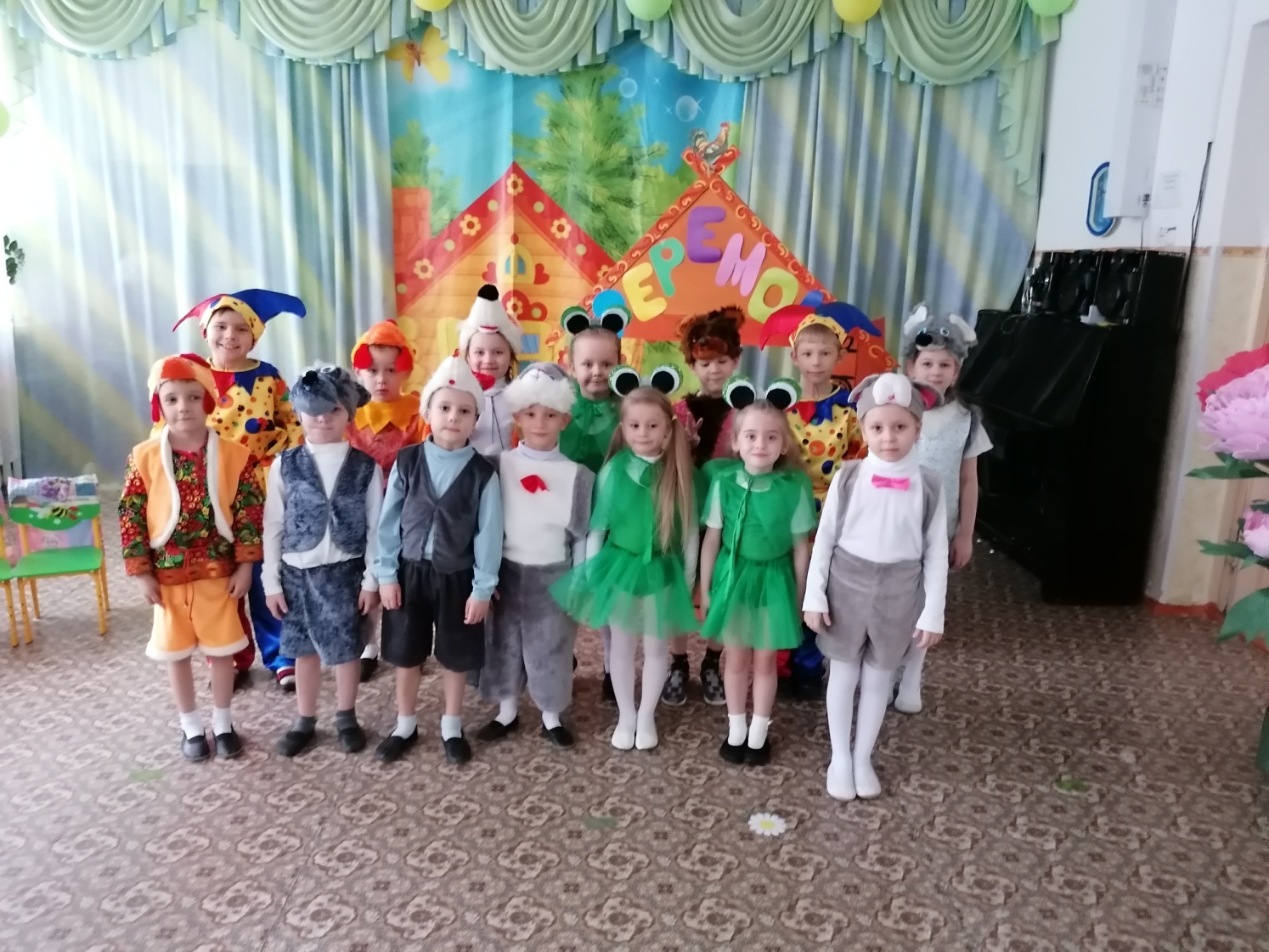 Подготовила: Голубчикова Е. А.воспитатель первой квалификационной категории МБДОУ «Детский сад № 30 «Незабудка» г. Рубцовска